Arts Camp 2012Ages 3rd grade - Adult July 23- July 26, 6-8 PMIntergenerational, Multicultural and Interfaith: All Welcome!drawing         Papermaking		 CardMakingprintmaking 		collage	Opening Spaghetti Dinner July 23 at 5 PMClosing Sub Sandwich Dinner July 26 at 5 PMIce Cream Social and Art Opening Saturday, July 28, 1-3 PMGod saw everything…and indeed, it was very good!   -Genesis 1:31First Presbyterian Church of Troy, 4328 Livernois Road 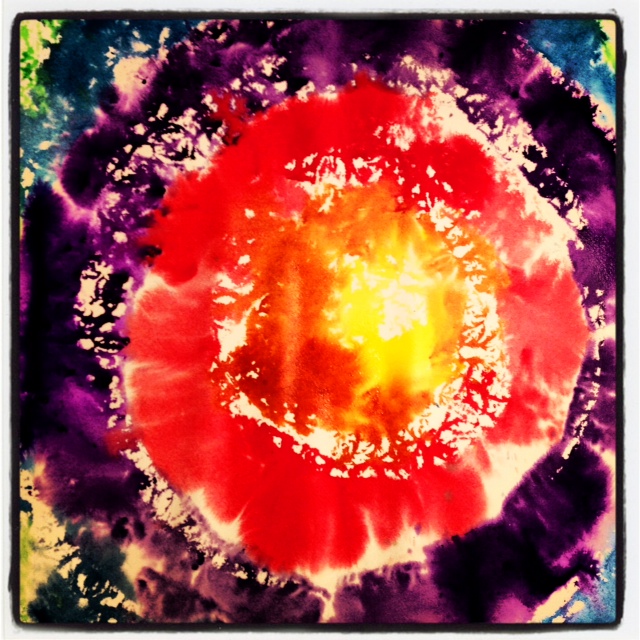 Please Register using the back of this pageLimited Space for 25, all basic supplies included, you may bring scrap fabric, buttons or beads for your collage and images found in nature for inspiration!This event is free and open to the public! Donations of juice and tea are welcome for our snack table.Sponsored by a grant through the Presbytery of Detroit Peacemaking Committee